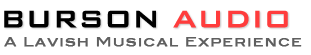 Burson Audio Introduces the Timekeeper Virtuoso Amplifier at Munich High EndHalle 4 C13/D14Melbourne, Australia | May 12th, 2015 | Burson Audio, manufacturer of fine USB DAC/Headphone Amplifier/Preamplifiers, Headphone Amplifiers and Stereo Amplifiers, introduces the new Timekeeper Virtuoso Stereo Amplifier at the Munich High End Show, May 14-17, 2015. A perfect fit in any living spaceWe’re all living in smaller, compressed and more costly living space. Burson believes that should be respected and so makes beautifully-constructed, densely-packed, small-scale components that do the job like… virtuosos.The new Timekeeper Virtuoso amplifier is a huge upgrade to the previous Timekeeper, delivering a transparent, nuanced and rich-with-detail presentation. Nevertheless it also has the power to drive desktop and larger floorstanding speakers.How virtuoso is it?The custom-built 1500W transformer is five times the size of the previous model and occupies the entire ground floor of the amplifier! The Virtuoso puts out a stable, linear 100wpc into 8 ohms, 200wpc into 4 ohms, and a whopping 350wpc into 2 ohms. Power mad? Bridge a pair for 300wpc into 8 ohms and 600wpc into 4 ohms for serious driving power.Circuits are fully discrete — no op-amps — allied with a special Burson-designed FET input stage and a class-AB output stage and a power supply with over 147,000uf of capacitance. The Timekeeper Virtuoso features attractive, vault-like, beautifully-machined aluminum casework making an elegant, understated package. Burson goes to these great lengths to deliver an immersive, engaging sound that always expresses the beauty of music. That’s exactly what we want to share with you.The original Timekeeper Amplifier is still available at $2,450, and the Timekeeper Virtuoso -- shipping mid-June – carries an MSRP of $3,450.About Burson AudioBurson is the difference between hearing music and experiencing it. Burson is a mark of quality build, thoughtful circuit design, value for money and elegant, engaging sound. Burson makes products for the world we live in where space is limited yet headphone aficionados and audio system enthusiasts expect. You want what’s there but you want it better and that’s why we’re here.Burson Audio | www.BursonAudio.com | Burson Sales info@bursonaudio.com 